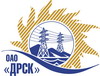 Открытое акционерное общество«Дальневосточная распределительная сетевая  компания»ПРОТОКОЛ ВЫБОРА ПОБЕДИТЕЛЯПРЕДМЕТ ЗАКУПКИ: открытый электронный запрос предложений № 394 831 на право заключения Договора на выполнение работ для нужд филиала ОАО «ДРСК» «Амурские электрические сети» Ремонт ВЛ-35 кВ Знаменка-Ромны, ВЛ-10 кВ ПС Хохлатская Ф-4 (закупка 1442.2 раздела 1.1. ГКПЗ 2014 г.).Плановая стоимость: 3 399 000,0 руб. без учета НДС. Указание о проведении закупки от 23.07.2014 № 182.ПРИСУТСТВОВАЛИ: постоянно действующая Закупочная комиссия 2-го уровня.ВОПРОСЫ ЗАСЕДАНИЯ ЗАКУПОЧНОЙ КОМИССИИ:О ранжировке предложений после проведения переторжки. Выбор победителя закупки.ВОПРОС 1 «О ранжировке предложений после проведения переторжки. Выбор победителя закупки»ОТМЕТИЛИ:В соответствии с критериями и процедурами оценки, изложенными в документации о закупке после проведения переторжки,  предлагается ранжировать предложения следующим образом:На основании вышеприведенной ранжировки предложений Участников закупки после проведения переторжки предлагается признать Победителем Участника занявшего первое место.РЕШИЛИ:Утвердить ранжировку предложений участников после поведения переторжки:Утвердить ранжировку предложений участников закупки1 место ОАО "ВСЭСС" г. Хабаровск 2 место ООО ФСК "Энергосоюз" г. БлаговещенскНе проводить переторжку.Признать Победителем закупки участника занявшего первое место в ранжировке предложенийОтветственный секретарь Закупочной комиссии 2 уровня                              О.А.МоторинаТехнический секретарь Закупочной комиссии 2 уровня                                    О.В.Чувашова            №  449/УР-ВПг. Благовещенск22 августа  2014 г.Место в ран-жировкеНаименование и адрес участникаЦена заявки после переторжки, руб.	Цена заявки после переторжки, руб.1ОАО "ВСЭСС" (Россия, г. Хабаровск, ул. Тихоокеанская, 165, 680042)3 172 951,0 руб. без НДС (3 744 082,18 руб. с НДС)2ООО ФСК "Энергосоюз" (675007 г. Благовещенск ул. Нагорная ,20/2 а/я 18;)3 250 000,0 руб.  без НДС (3 835 000,0 руб. с НДС)Место в ран-жировкеНаименование и адрес участникаЦена заявки, руб. Иные существенные условия1 ОАО "ВСЭСС" (Россия, г. Хабаровск, ул. Тихоокеанская, 165, 680042)3 172 951,0 руб. без НДС (3 744 082,18 руб. с НДС)Срок выполнения: 01.10.2014-30.11.2014 г. Условия оплаты:  без аванса, остальные условия в соответствии с договором. Гарантия на своевременное и качественное выполнение работ, а также на устранение дефектов, возникших по вине подрядчика, составляет 24 месяца со дня подписания акта сдачи-приемки. Гарантия на материалы и оборудование, поставляемые подрядчиком не менее 36 месяцев.  Срок действия оферты до 09.11.2014 г.